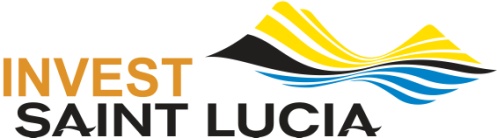 The Invest Saint Lucia Value PropositionInvestment Never Looked Better…Forty years ago, the National Development Corporation (NDC) was charged with the mandate to “facilitate, stimulate and promote investment opportunities for investors, to promote the economic development of Saint Lucia, and for related matters”. Today the NDC has transformed into a fully fledged Investment Promotion Agency (IPA), now trading as INVEST SAINT LUCIA. Invest Saint Lucia is the official Investment Promotion Agency (IPA) and thereby the gateway linking Saint Lucia to the global business world.  Over the past forty years, the NDC has engineered the framework and conditions that were required to attract and retain some of our most successful businesses on island (both local and foreign). Some of these businesses have added tremendous economic and social value to .  With four decades of commendable results in investment facilitation, Invest Saint Lucia’s thrust has resulted in an estimated inward investment (both local and foreign investment) of EC$ 900 million generating an estimated 10,000 jobs in the process.  Throughout the four decades of facilitation an estimated 215 investors (local and foreign) from as many as three continents and as many as twenty five countries have contributed and continue to contribute to the sustainable development of our country. Managing seven (7) industrial estates, housing twenty six (26) factory shells strategically placed throughout the island’s economic hubs, has been a vital component of the facilitation process making business set-up a bit easier. Further complementing the facilitation capabilities of Invest Saint Lucia is its portfolio of strategic real estate and a duty free shopping complex to meet the varying needs of investors.   With each era of investment facilitation, there has been an evident shift in the nature and types of investments that Invest Saint Lucia has attracted and facilitated.  Tourism investments account for 63% of businesses facilitated; manufacturing accounts for 33% (this comprises food and beverage, apparel, electronics assembly, paper and chemical related manufacturing); and the ICT and offshore finance sectors accounted for the remaining 4% of investments during this periodWe are committed to expertly and efficiently promote and facilitate potential investors’ access to business development and investment opportunities on the simply beautiful island of Saint Lucia.  We pledge to always maintain a professional, transparent and responsible approach that upholds the values of integrity, efficiency and transparency, as we respond to the needs of existing and potential clients, partners, associates and the wider public. Saint Lucia’s most important resources are its natural beauty; rich biodiversity; economic and technological openness; social and political stability; and the warmth, friendliness and enterprise of its people. Those attributes create a magical allure that underpins the offerings and promise of this island State. We therefore welcome investments and business development opportunities that serve to burnish the image of Brand Saint Lucia, while promoting the best attributes of the island and supporting the country’s sustainable development objectives, through overall wealth creation,  social equity and environmental sustainability.It is expected that all new investments in  would henceforth promote the economic, technological, social and environmental pillars that are critical to the island’s growth as a nation.  Businesses that are facilitated by Invest Saint Lucia are encouraged to invest in new and existing green technologies and  must strive to conduct operations that are beneficial not only to their bottom line but that also contribute to the sustainable development of the country and the socio-economic advancement of all Saint Lucians.Our three targeted sectors are: Tourism (high-end branded hotels/ resorts; chic boutique properties; health & wellness facilities; specialty restaurants; art galleries,; shopping establishments;   eco lodges/environmental/leisure parks; state of the art entertainment establishments; animation centres; elite merchandising; cruise ports/marinas etc); Manufacturing (Agro-processing; dairy production; ‘smart technology ‘manufacturing; high-end furniture; high fashion; pharmaceutical products including use of local biodiversity for developing traditional/herbal medicine; production of household products and light industrial tools & materials; production of packing materials; electronic assembly etc.); andInfrastructure[ Hard and Soft] ( Ports, bridges roads/highways; Health care providers ; reputable offshore universities; Voice/call centre operations; Business process outsourcing (BPO) and knowledge process outsourcing (KPO) operations;  technology and hospitality training institutions; offshore financial services ; alternative energy producers ).Invest Saint Lucia’s dedicated team of qualified investment officers with proven international experience, offers a comprehensive knowledge of the processes to set up a business, a keen understanding of investor needs, facilitation and professional guidance in helping  investors and existing businesses to navigate the official approvals process, and a full understanding of the available incentives and resources to foster growth and to expand your business. They are supported by a team of technical service officers who are well placed to assist potential investors explore Invest Saint Lucia’s over 3000 acres of strategic lands, which are available for targeted sustainable investment projects.Please contact us via our Website at www.investstlucia.com ; via email at info@investstlucia.com or by telephone at (758) 452 3614 or 457 3400. 